附件索镇人民政府2020年度政府信息公开工作年度报告一、总体情况2020年，在县委、县政府坚强领导下，索镇严格按照《中华人民共和国政府信息公开条例》和《山东省政府信息公开办法》相关规定，认真落实政务公开工作，不断拓宽公开渠道，持续完善公开制度，促进我镇政府信息公开工作持续发展，切实转化为强化党风廉政建设、转变工作作风、提升工作效能的有效途径。（一）强化领导，落实责任。切实落实政务公开领导小组成员工作责任，把政府信息公开工作当做一项重要工作来抓，召开会议进行强调部署，统一思想、提高认识，分管领导要不定期对工作进行调度检查，确保工作不落空。（二）完善机制，健全长效。依据相关要求，进一步完善政府信息公开目录、公开指南、公开制度等，明确规定政府信息公开的范围、内容、办理程序和监督机制，继续压实受理、登记、转办、答复、反馈等各环节责任。对工作文件和操作说明等内容做好存档，便于后期人员变动时的工作交接，避免工作断层。    （三）聚焦短板，落实整改。始终坚持问题导向，对照第三方评估反馈问题和评估指标体系，在原有工作基础上，对政府网站相关内容进行详细梳理完善，着重解决公开程度不深、公开范围不广等问题，及时更新补充乡镇要闻动态，突出镇域重点工作开展情况，结合工作实际，对扶贫、环境整治、温暖过冬等事关民生的会议进行公开发布，更新完善每季度工作情况报告。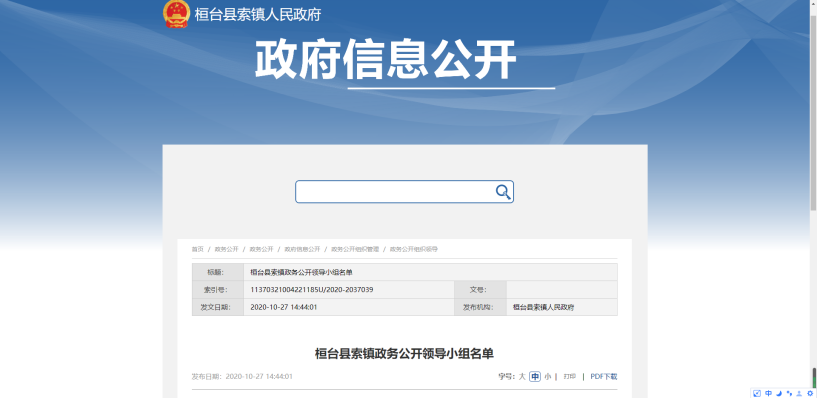 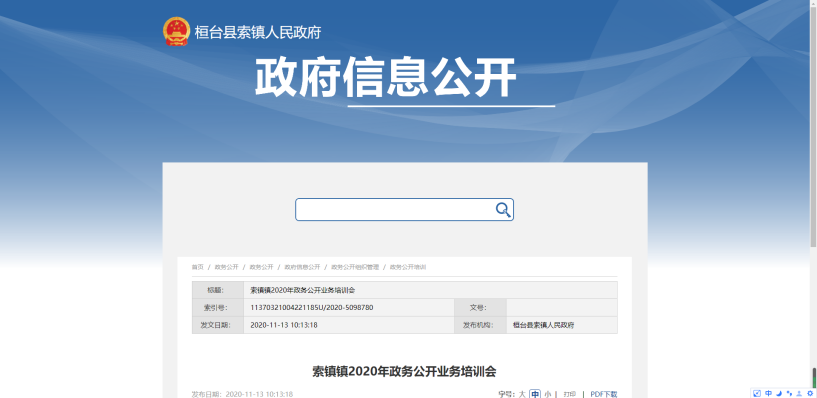 （四）聚焦创新，拓展渠道。健全完善微信公众号、政务网等信息发布渠道，2020年共计主动公开政府信息150条，其中桓台县政府网站信息公开41条。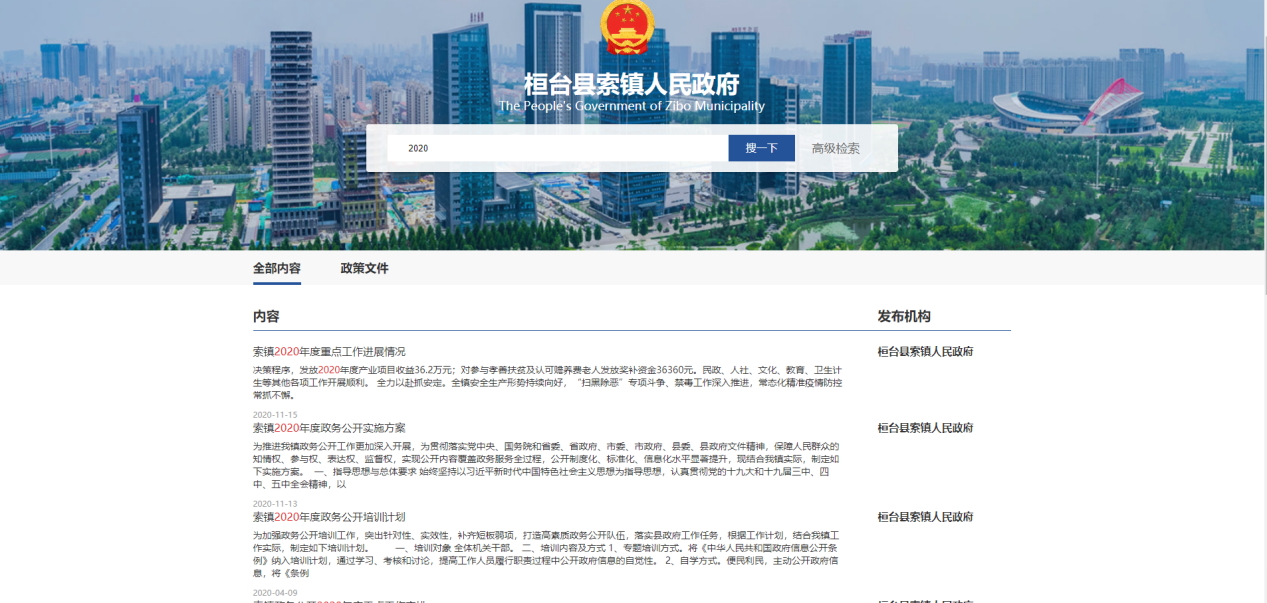 （五）依申请公开情况。严格依申请公开的办理程序，坚持第一时间受理、第一时间办结。2020年未收到政府信息依申请公开案件。（六）人大政协提案办理情况。 2020年度共收到县政协委员提案1项，公开办理答复书1件。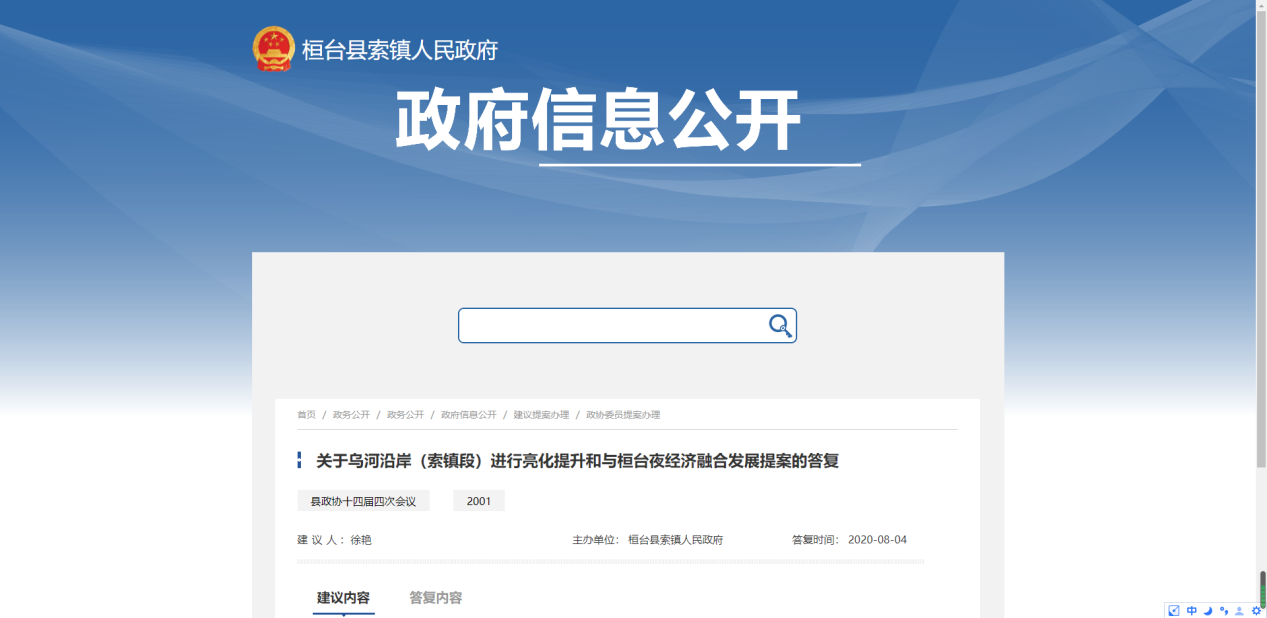 二、主动公开政府信息情况三、收到和处理政府信息公开申请情况四、政府信息公开行政复议、行政诉讼情况五、存在的主要问题及改进情况网站信息更新不够及时。日常工作中倾向于通过“活力索镇”微信公众号来宣传镇域工作动态，宣传发布手段相对单一，导致政务网站更新频率较低，网络平台作用发挥不够到位。针对此问题，安排专人负责工作动态更新，并联合宣传等部门，形成工作合力，切实提升工作质量。公开程度不够深，不够广。工作中对村级三务公开等要求较多，忽略了自身政务公开作用的发挥；对基层环境复杂性考虑过多，导致对镇府文件和会议公开方面广度不够、深度不到。后续将结合镇域实际，适时扩大公开范围和内容。工作人员的能力有待提升。由于人员变动等原因，政务公开工作交接不及时，不到位，导致后台信息更新出现断层；缺乏完善的交接培训机制，新管理员工作不够熟练，需要进一步提升工作能力。将工作交接纳入制度建设的具体内容，通过建立健全相关制度确保工作的衔接性和顺畅性。六、其他需要报告的事项无第二十条第（一）项第二十条第（一）项第二十条第（一）项第二十条第（一）项信息内容本年新制作数量本年新公开数量对外公开总数量规章000规范性文件000第二十条第（五）项第二十条第（五）项第二十条第（五）项第二十条第（五）项信息内容上一年项目数量本年增/减处理决定数量行政许可000其他对外管理服务事项000第二十条第（六）项第二十条第（六）项第二十条第（六）项第二十条第（六）项信息内容上一年项目数量本年增/减处理决定数量行政处罚000行政强制000第二十条第（八）项第二十条第（八）项第二十条第（八）项第二十条第（八）项信息内容上一年项目数量本年增/减本年增/减行政事业性收费000第二十条第（九）项第二十条第（九）项第二十条第（九）项第二十条第（九）项信息内容采购项目数量采购总金额采购总金额政府集中采购000（本列数据的勾稽关系为：第一项加第二项之和，等于第三项加第四项之和）（本列数据的勾稽关系为：第一项加第二项之和，等于第三项加第四项之和）（本列数据的勾稽关系为：第一项加第二项之和，等于第三项加第四项之和）申请人情况申请人情况申请人情况申请人情况申请人情况申请人情况申请人情况（本列数据的勾稽关系为：第一项加第二项之和，等于第三项加第四项之和）（本列数据的勾稽关系为：第一项加第二项之和，等于第三项加第四项之和）（本列数据的勾稽关系为：第一项加第二项之和，等于第三项加第四项之和）自然人法人或其他组织法人或其他组织法人或其他组织法人或其他组织法人或其他组织总计（本列数据的勾稽关系为：第一项加第二项之和，等于第三项加第四项之和）（本列数据的勾稽关系为：第一项加第二项之和，等于第三项加第四项之和）（本列数据的勾稽关系为：第一项加第二项之和，等于第三项加第四项之和）自然人商业企业科研机构社会公益组织法律服务机构其他总计一、本年新收政府信息公开申请数量一、本年新收政府信息公开申请数量一、本年新收政府信息公开申请数量0000000二、上年结转政府信息公开申请数量二、上年结转政府信息公开申请数量二、上年结转政府信息公开申请数量0000000三、本年度办理结果（一）予以公开（一）予以公开0000000三、本年度办理结果（二）部分公开（区分处理的，只计这一情形，不计其他情形）（二）部分公开（区分处理的，只计这一情形，不计其他情形）0000000三、本年度办理结果（三）不予公开1．属于国家秘密0000000三、本年度办理结果（三）不予公开2．其他法律行政法规禁止公开0000000三、本年度办理结果（三）不予公开3．危及“三安全一稳定”0000000三、本年度办理结果（三）不予公开4．保护第三方合法权益0000000三、本年度办理结果（三）不予公开5．属于三类内部事务信息0000000三、本年度办理结果（三）不予公开6．属于四类过程性信息0000000三、本年度办理结果（三）不予公开7．属于行政执法案卷0000000三、本年度办理结果（三）不予公开8．属于行政查询事项0000000三、本年度办理结果（四）无法提供1．本单位不掌握相关政府信息0000000三、本年度办理结果（四）无法提供2．没有现成信息需要另行制作0000000三、本年度办理结果（四）无法提供3．补正后申请内容仍不明确0000000三、本年度办理结果（五）不予处理1．信访举报投诉类申请0000000三、本年度办理结果（五）不予处理2．重复申请0000000三、本年度办理结果（五）不予处理3．要求提供公开出版物0000000三、本年度办理结果（五）不予处理4．无正当理由大量反复申请0000000三、本年度办理结果（五）不予处理5．要求行政机关确认或重新出具已获取信息0000000三、本年度办理结果（六）其他处理（六）其他处理0000000三、本年度办理结果（七）总计（七）总计0000000四、结转下年度继续办理四、结转下年度继续办理四、结转下年度继续办理0000000行政复议行政复议行政复议行政复议行政复议行政诉讼行政诉讼行政诉讼行政诉讼行政诉讼行政诉讼行政诉讼行政诉讼行政诉讼行政诉讼结果维持结果纠正其他结果尚未审结总计未经复议直接起诉未经复议直接起诉未经复议直接起诉未经复议直接起诉未经复议直接起诉复议后起诉复议后起诉复议后起诉复议后起诉复议后起诉结果维持结果纠正其他结果尚未审结总计结果维持结果纠正其他结果尚未审结总计结果维持结果纠正其他结果尚未审结总计000000000000000